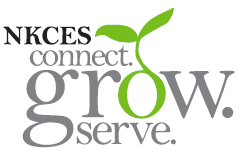 OPEN POSITIONSNEW HIRESCordelia “Dee” Daugherty - Programming & Purchasing AssistantTERMINATIONS